                                      “2018 - AÑO DEL CENTENARIO DE LA REFORMA UNIVERSITARIA”. 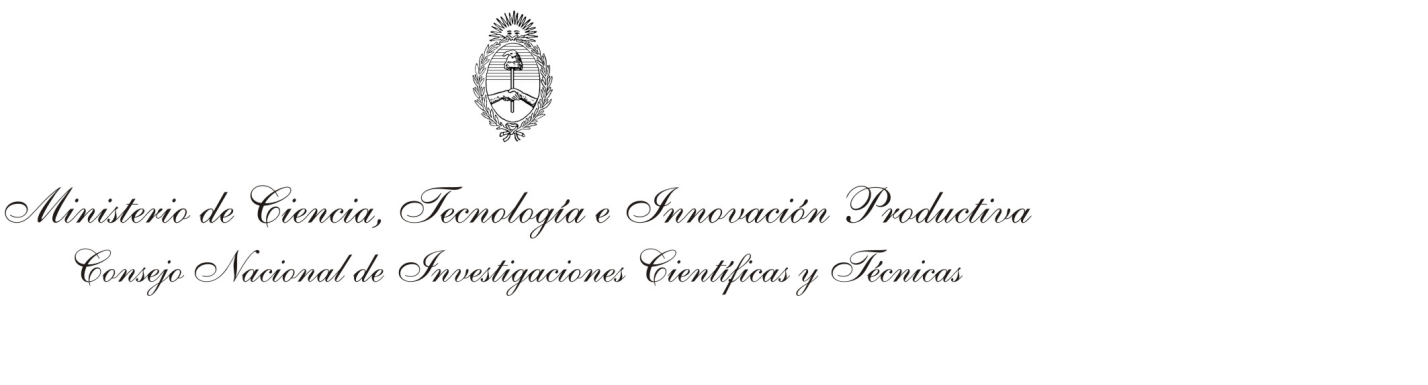 DECLARACION JURADA DE RENDICION DE VIATICOS EN EL INTERIORSalida  de Regreso  de  Motivo del Viaje: Movilidad del personal por envío de documentación a XXXAutorizado por: 1) Viáticos: 2) Pasajes 3) Total Viáticos + Pasajes: $ Recibí la totalidad del importe correspondiente a esta liquidación y que significó la suma de: Pesos Firma (persona que viajo):                                        Firma (persona que autoriza): Aclaración y documento: DNI:                                   Aclaración y documento: DNI: 